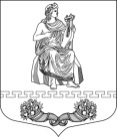 МУНИЦИПАЛЬНЫЙ  СОВЕТ  ВНУТРИГОРОДСКОГО  МУНИЦИПАЛЬНОГО ОБРАЗОВАНИЯ  САНКТ-ПЕТЕРБУРГА  МУНИЦИПАЛЬНОГО  ОКРУГА  ПАРНАС30.09.2013 года                 г. Санкт-Петербург                                 № 7/1Р Е Ш Е Н И ЕО внесении изменений в  решение муниципального советавнутригородского муниципального образования Санкт-Петербургамуниципального округа Парнас от 24.12.2012 № 11/5       Руководствуясь Бюджетным Кодексом РФ, Уставом внутригородского муниципального образования Санкт-Петербурга муниципальный округ Парнас, Законом Санкт-Петербурга от 28.11.2012 г. № 654-110 «О бюджете Санкт-Петербурга на 2013 год и плановый период 2014 и 2015 годов»,  «Положением «О бюджетном процессе внутригородского муниципального образования Санкт-Петербурга муниципальный округ Парнас» муниципальный совет РЕШИЛ:1.Изложить  п.3 решения МС МО МО Парнас от 24.12.2012 г. № 11/5 в следующей редакции: «Общий объем бюджетных ассигнований, направленных на исполнение публичных    нормативных обязательств, составляет 10438,0 тыс.руб.»2.Опубликовать настоящее решение в средствах массовой информации.3.Контроль исполнения настоящего решения возложить на главу внутригородского муниципального образования Санкт-Петербурга  муниципального округа Парнас.Глава муниципального образования                                           А.В.Черезов